為學生說故事 周美青連跑三校【記者林麒瑋╱新竹報導】總統夫人周美青昨天先到橫山華山國中、中午到芎林碧潭國小、下午到關西高中，一整天行程馬不停蹄，為新竹縣學生說故事，許多學生看到親切的「周阿姨」相當開心。周美青中午在碧潭國小與學童分享「赤壁之戰」的故事，花了約一個半小時，讓學童上了一堂寶貴的歷史課；碧潭國小校長曹江南表示，看到周美青對偏鄉學校的付出與支持，很感動。周美青並在學校與學童一起享用營養午餐。周美青並到華山國中及關西高中，以「漢字書法之美」與學生近距離對談，並介紹故宮博物院珍藏的王羲之蘭亭序等大師級的祭姪文稿，耐心地給學生導覽文帖的內容。有學生自製海報歡迎「周阿姨」。今年適逢關西高中90周年校慶，校方開放學生選擇想邀請到校的貴賓，最後由班聯會決定，希望邀請周美青來說故事，透過一人一信的方式，周阿姨真的來了。關西高中家政科二年級學生馮玥嬋說，周阿姨願意到鄉下學校，是一個很有愛心的人；班聯會主席高二甲學生鄭育雯說，周阿姨用簡短的PPT，讓大家邊看邊聽，感覺像上了一堂特殊的「文藝課」，收穫很多。關西高中校長吳原榮說，漢字書法之美的議題，很適合高中生，不僅能提升學生國文素養，也能增加學生對漢字藝術的知識，很謝謝周美青對偏鄉學生的教育給予關心，還送了9本書與四套DVD，讓學校學生有更多的教育資源。【2014-12-10/聯合報/B1版/新竹．運動】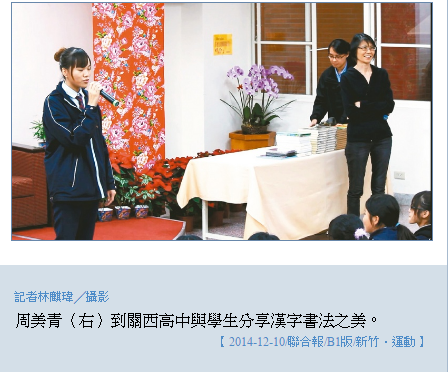 